GRADSKO VIJEĆE
KLASA: URBROJ:  Karlovac, PRIJEDLOGNa temelju članka 5. stavka 1. Zakona o sigurnosti prometa na cestama ("Narodne novine" br. 67/08, 48/10–Odluka USRH, 74/11, 80/13, 158/13-Odluka USRH, 92/14, 64/15 i 108/17) i članka  34. i 97. Statuta Grada Karlovca („Glasnik Grada Karlovca“ br. 1/15-potpuni tekst, 3/18 i 13/18) Gradsko vijeće Grada Karlovca po dobivenom rješenju Ministarstva unutarnjih poslova, Policijske uprave karlovačke, na ___ sjednici održanoj _______2019. godine donijelo jeODLUKUo izmjeni Odluke o uređenju prometa na području Grada KarlovcaČlanak 1.U Odluci o uređenju prometa na području Grada Karlovca („Glasnik Grada Karlovca“ br. 19/17) mijenja se članak 27. stavak 7. i glasi:„Odobrenje za ulazak vozila u pješačke zone i zone s ograničenim prometom motornih vozila izdaje se rokom valjanosti od 5 (pet) godina, odnosno do odjave prebivališta ili boravišta, za osobe nastanjene na području iz stavka 1. ovog članka, rokom valjanosti od 2 (dvije) godine za vlasnike i korisnike poslovnih prostora, te rokom valjanosti 1 (jedan) mjesec do 1 (jednu) godinu ako je neophodno radi: dostave robe, izvođenja radova i održavanja manifestacija. Upravni odjel obvezno izvještava Policijsku upravu karlovačku o izdanim odobrenjima.“Članak 2.U članku 33. riječi „posebnim propisom“ zamjenjuju se riječima: „posebnom odlukom“.Članak 3.U članku 36. stavak 4. mijenja se i glasi:„Poslove blokiranja i deblokiranja vozila obavlja pravna ili fizička osoba koju je Grad posebnom odlukom ovlastio za obavljanje tih poslova.“.	U stavku 5. istog članka riječi „posebnim propisom“ zamjenjuju se riječima „posebnom odlukom“.Članak 4.Ova Odluka stupa na snagu osmog dana od dana objave u „Glasniku Grada Karlovca“.PREDSJEDNIK GRADSKOGVIJEĆA GRADA KARLOVCAMatija Furač, struč.spec.oec.,v.r.REPUBLIKA HRVATSKA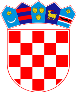 KARLOVAČKA ŽUPANIJA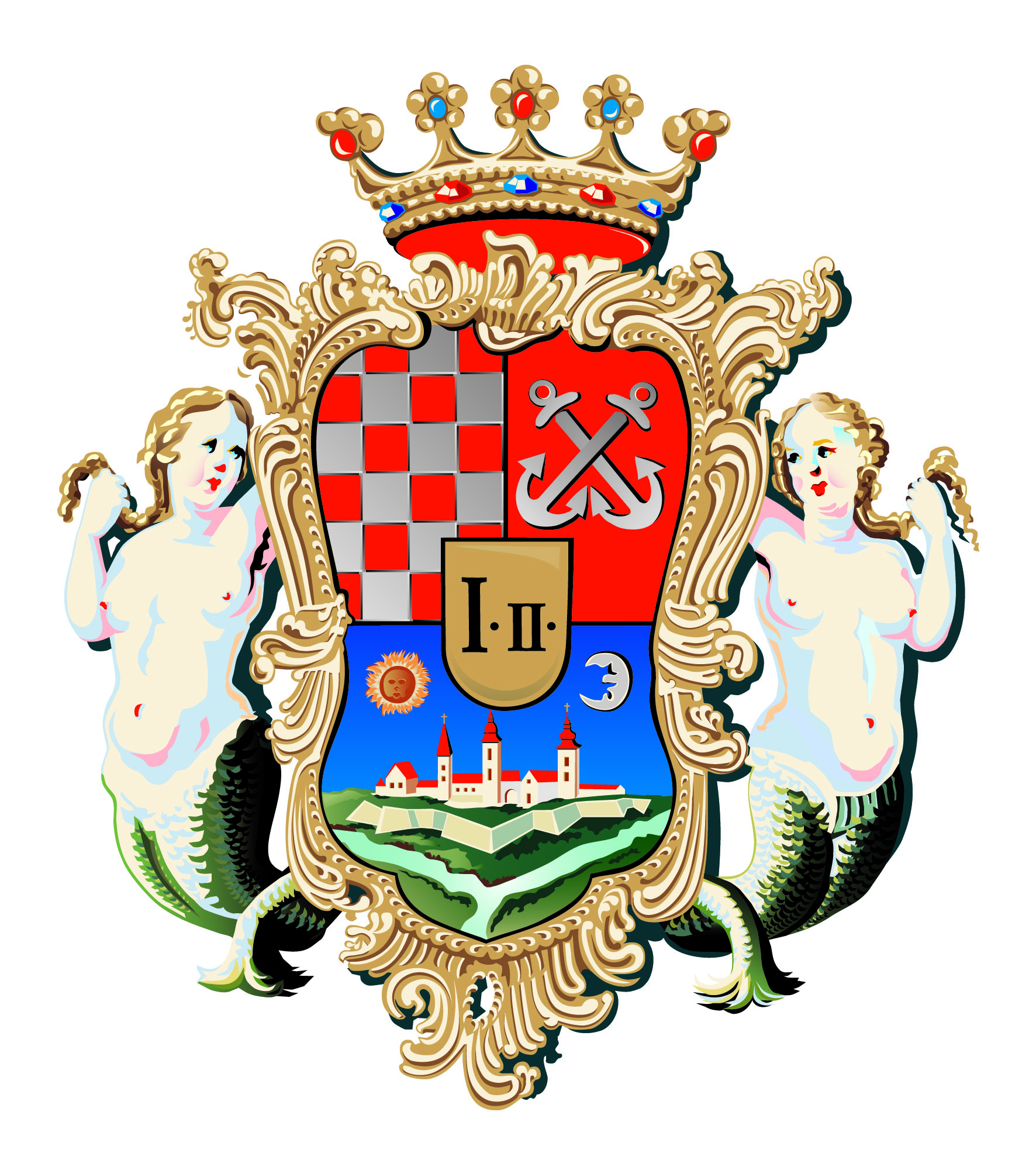 GRAD KARLOVAC